中国风景园林学会2016年会住宿信息反馈表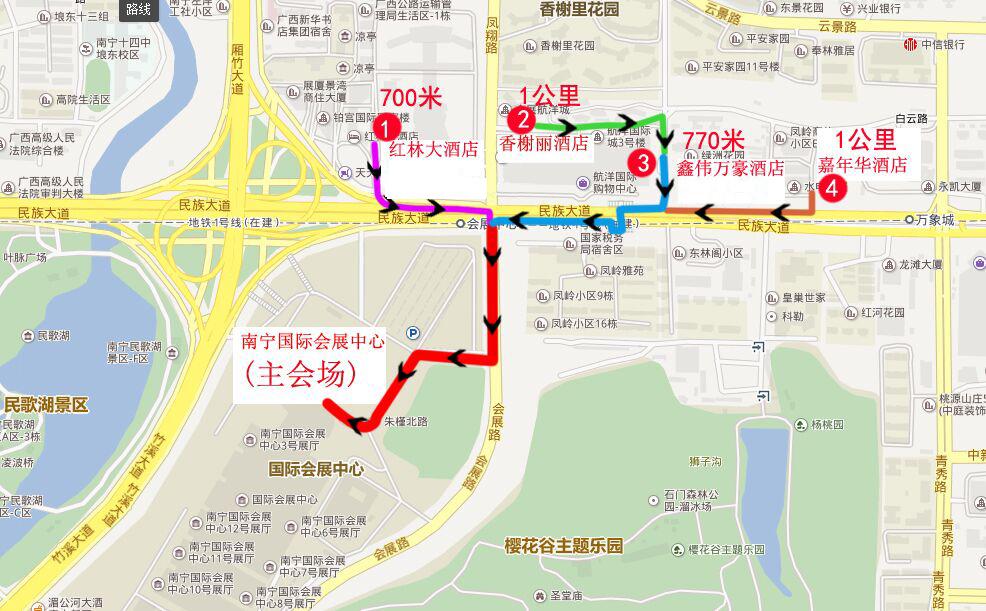 酒店名称住宿人数（人）住宿费用（元/标间、单间）是否住宿酒店名称住宿人数（人）住宿费用（元/标间、单间）是否住宿红林大酒店370450鑫伟万豪酒店332590香谢里酒店240298—350嘉年华酒店230208*迪拜七星酒店160480合计1288备注：以上报价均为对接酒店的初步价格，具体的住宿价格以最终与酒店的协议定价为主，其中迪拜七星酒店为备用酒店。房间预定以报名先后顺序为准，红林大酒店预定满员后，由会务组安排其他酒店。红林大酒店地址：南宁市青秀区民族大道129号，从机场可乘大巴车到南宁市沃顿国际大酒店下车换乘地铁（两站左右）到红林大酒店。备注：以上报价均为对接酒店的初步价格，具体的住宿价格以最终与酒店的协议定价为主，其中迪拜七星酒店为备用酒店。房间预定以报名先后顺序为准，红林大酒店预定满员后，由会务组安排其他酒店。红林大酒店地址：南宁市青秀区民族大道129号，从机场可乘大巴车到南宁市沃顿国际大酒店下车换乘地铁（两站左右）到红林大酒店。备注：以上报价均为对接酒店的初步价格，具体的住宿价格以最终与酒店的协议定价为主，其中迪拜七星酒店为备用酒店。房间预定以报名先后顺序为准，红林大酒店预定满员后，由会务组安排其他酒店。红林大酒店地址：南宁市青秀区民族大道129号，从机场可乘大巴车到南宁市沃顿国际大酒店下车换乘地铁（两站左右）到红林大酒店。备注：以上报价均为对接酒店的初步价格，具体的住宿价格以最终与酒店的协议定价为主，其中迪拜七星酒店为备用酒店。房间预定以报名先后顺序为准，红林大酒店预定满员后，由会务组安排其他酒店。红林大酒店地址：南宁市青秀区民族大道129号，从机场可乘大巴车到南宁市沃顿国际大酒店下车换乘地铁（两站左右）到红林大酒店。